Publicado en Málaga el 11/08/2023 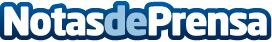 Street Marketing: José Cuervo 'le tira beef' a la Calle Larios para celebrar la Feria de Málaga"Cuando vas a la Feria de Málaga y te enteras de que se celebra en un lugar que lleva el nombre de tu competencia, solo tienes una opción: el beef"Datos de contacto:Jesús Barreda627335327Nota de prensa publicada en: https://www.notasdeprensa.es/street-marketing-jose-cuervo-le-tira-beef-a-la Categorias: Nacional Gastronomía Comunicación Marketing Andalucia http://www.notasdeprensa.es